แบบฟอร์มการรายงานการกำกับติดตามการดำเนินการป้องกันการทุจริตประจำปีตามเกณฑ์การประเมินคุณธรรมและความโปร่งใสในการดำเนินงานของหน่วยงานภาครัฐ (ITA)ประจำปีงบประมาณ พ.ศ.2562  เรื่อง แผนปฏิบัติการป้องกันการทุจริตคำชี้แจง	ตามที่สำนักงานคณะกรรมการป้องกันและปราบปรามการทุจริตแห่งชาติ (สำนักงาน ป.ป.ช.)ให้หน่วยงานภาครัฐมีการประเมินคุณธรรมและความโปร่งใสในการดำเนินงานของหน่วยงานภาครัฐ (ITA)  ซึ่งจะต้องมีการกำกับติดตามการดำเนินการตามแผนฯ  จึงขอให้หน่วยงานรายงานผลการดำเนินโครงการที่หน่วยงานรับผิดชอบ  ว่าเป็นไปตามเป้าหมายตัวชี้วัดหรือไม่  รวมทั้งปัญหา อุปสรรค เกี่ยวกับการดำเนินโครงการ  ผ่านสำนักงานตรวจสอบภายใน ชื่อหน่วยงาน .                                                                                                                    .1. โครงการ .                                                                                                                    .2. วัตถุประสงค์ของโครงการ/กิจกรรม.                                                                                                                                     . .                                                                                                                                     ..                                                                                                                                     ..                                                                                                                                     .3. ระยะเวลาดำเนินการโครงการ/กิจกรรมระหว่างวันที่........................เดือน.........................................พ.ศ.............................4. ผลการดำเนินงาน.                                                                                                                                     ..                                                                                                                                     ..                                                                                                                                     .5. ตัวชี้วัดผลสำเร็จและเป้าหมาย	ตัวชี้วัดระดับโครงการ	- ตัวชี้วัด     :                                                                                                .	- เป้าหมาย . :                                                                                               .	- ตัวชี้วัด     :                                                                                                .	- เป้าหมาย . :                                                                                               .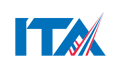 6. ปัญหา อุปสรรค.                                                                                                                                     ..                                                                                                                                     .7. ข้อเสนอแนะ.                                                                                                                                     ..                                                                                                                                     ..                                                                                                                                     .8. สรุปในภาพรวมของการดำเนินโครงการ (โดยระบุผลการดำเนินงานของโครงการ เช่น จำนวนผู้เข้าร่วม / ความพึงพอใจ ฯลฯ).                                                                                                                                     ..                                                                                                                                     . .                                                                                                                                     .9. ภาพประกอบ (ถ้ามี)หมายเหตุ1. กรุณาส่งแบบรายงานการกำกับติดตามการดำเนินการป้องกันการทุจริตประจำปี  เรื่อง แผนปฏิบัติการป้องกันการทุจริต  โดยแนบหนังสือขออนุมัติโครงการพร้อมกับรายงานการกำกับติดตามฯ  ดังกล่าว  ภายในวันที่  30 เมษายน 25622. สามารถดาวน์โหลดแบบฟอร์มได้ที่เว็บไซต์ของสำนักงานตรวจสอบภายใน http://audit.offpre.rmutp.ac.th เมนู ITA หัวข้อ แบบฟอร์มการรายงานผลฯ หรือตาม Link : http://audit.offpre.rmutp.ac.th/แบบฟอร์มการรายงานผลฯ 							ลงชื่อ	........................................................     (..................................................................)วันที่ ................................................      ผู้ให้ข้อมูล